Vadovaudamasis Lietuvos Respublikos vietos savivaldos įstatymo 18 straipsnio 1 dalimi ir atsižvelgdamas į Kauno miesto savivaldybės visuomenės sveikatos biuro 2020 m. lapkričio 13 d. raštą Nr. SV-2-587 ir Kauno lopšelio-darželio „Drevinukas“ 2020 m. lapkričio 13 d. raštą Nr. (1.1)-S-175:1. P r i p a ž į s t u  netekusiu galios Kauno miesto savivaldybės administracijos direktoriaus 2020 m. lapkričio 3 d. įsakymą Nr. A-3509 „Dėl COVID-19 ligos (koronaviruso infekcijos) plitimą mažinančių priemonių Kauno lopšelio-darželio „Drevinukas“ „Nykštukų“ ir „Kiškučių“ grupėse nustatymo“.2. Šis įsakymas per vieną mėnesį nuo informacijos apie jį gavimo dienos gali būti skundžiamas Regionų apygardos administracinio teismo Kauno rūmams (A. Mickevičiaus g. 8A, Kaunas) Lietuvos Respublikos administracinių bylų teisenos įstatymo nustatyta tvarka.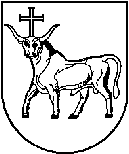 KAUNO MIESTO SAVIVALDYBĖS ADMINISTRACIJOS DIREKTORIUSKAUNO MIESTO SAVIVALDYBĖS ADMINISTRACIJOS DIREKTORIUSKAUNO MIESTO SAVIVALDYBĖS ADMINISTRACIJOS DIREKTORIUSĮSAKYMASĮSAKYMASĮSAKYMASDĖL KAUNO MIESTO SAVIVALDYBĖS ADMINISTRACIJOS DIREKTORIAUS 2020 M. LAPKRIČIO 3 D. ĮSAKYMO NR. A-3509 „DĖL COVID-19 LIGOS (KORONAVIRUSO INFEKCIJOS) PLITIMĄ MAŽINANČIŲ PRIEMONIŲ KAUNO LOPŠELIO-DARŽELIO „DREVINUKAS“ „NYKŠTUKŲ“ IR „KIŠKUČIŲ“ GRUPĖSE NUSTATYMO“ PRIPAŽINIMO NETEKUSIU GALIOSDĖL KAUNO MIESTO SAVIVALDYBĖS ADMINISTRACIJOS DIREKTORIAUS 2020 M. LAPKRIČIO 3 D. ĮSAKYMO NR. A-3509 „DĖL COVID-19 LIGOS (KORONAVIRUSO INFEKCIJOS) PLITIMĄ MAŽINANČIŲ PRIEMONIŲ KAUNO LOPŠELIO-DARŽELIO „DREVINUKAS“ „NYKŠTUKŲ“ IR „KIŠKUČIŲ“ GRUPĖSE NUSTATYMO“ PRIPAŽINIMO NETEKUSIU GALIOSDĖL KAUNO MIESTO SAVIVALDYBĖS ADMINISTRACIJOS DIREKTORIAUS 2020 M. LAPKRIČIO 3 D. ĮSAKYMO NR. A-3509 „DĖL COVID-19 LIGOS (KORONAVIRUSO INFEKCIJOS) PLITIMĄ MAŽINANČIŲ PRIEMONIŲ KAUNO LOPŠELIO-DARŽELIO „DREVINUKAS“ „NYKŠTUKŲ“ IR „KIŠKUČIŲ“ GRUPĖSE NUSTATYMO“ PRIPAŽINIMO NETEKUSIU GALIOS2020 m. lapkričio 16 d.  Nr. A-36792020 m. lapkričio 16 d.  Nr. A-36792020 m. lapkričio 16 d.  Nr. A-3679KaunasKaunasKaunasAdministracijos direktoriusVilius Šiliauskas